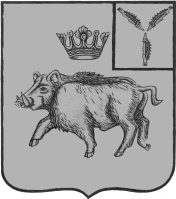 СОВЕТ ДЕПУТАТОВБАРНУКОВСКОГО МУНИЦИПАЛЬНОГО ОБРАЗОВАНИЯБАЛТАЙСКОГО МУНИЦИПАЛЬНОГО РАЙОНАСАРАТОВСКОЙ ОБЛАСТИВосемьдесят первое заседание Совета депутатовтретьего созываРЕШЕНИЕот 26.09.2016 №157        с. БарнуковкаОб утверждении Перечня информации о деятельности Совета депутатов  Барнуковскогомуниципального образования Балтайского муниципального района Саратовской областиразмещаемой в информационно-телекоммуникационной сети ИнтернетВ соответствии с Федеральным законом от 09.02.2009 N 8-ФЗ «Об обеспечении доступа к информации о деятельности государственных органов и органов местного самоуправления», руководствуясь статьей 21 Устава Барнуковского муниципального образования Балтайского муниципального района Саратовской области, Совет депутатов Барнуковского муниципального образования РЕШИЛ:1.Утвердить Перечень информации о деятельности Совета депутатов  Барнуковского муниципального образования Балтайского муниципального района Саратовской области размещаемой в информационно-телекоммуникационной сети Интернет, согласно приложению.2.Заключить соглашение с администрацией Балтайского муниципального района о размещении информации в соответствии с утвержденным перечнем информации о деятельности Совета депутатов Балтайского муниципального образования на официальном сайте администрации Балтайского муниципального района в разделе «Муниципальные образования».3. Настоящее решение вступает в силу со дня обнародования.4. Контроль за исполнением настоящего решения возложить на постоянно действующую комиссию Совета депутатов Барнуковского муниципального образования по вопросам местного самоуправления.Глава Барнуковскогомуниципального образования	                             А.А.МедведевПеречень информации о деятельности Совета депутатов  Барнуковского муниципального образования Балтайского муниципального района Саратовской области размещаемой в информационно-телекоммуникационной сети ИнтернетПриложение к решению Совета депутатов Барнуковскогомуниципального  образованияот26.09.2016№157N п/пКатегория информацииПериодичность размещенияОтветственные за представлениеинформации12341.Общая информация о Совете депутатов Барнуковского муниципального образования Балтайского муниципального района Саратовской области (далее - Совет депутатов) в том числе:Общая информация о Совете депутатов Барнуковского муниципального образования Балтайского муниципального района Саратовской области (далее - Совет депутатов) в том числе:Общая информация о Совете депутатов Барнуковского муниципального образования Балтайского муниципального района Саратовской области (далее - Совет депутатов) в том числе:1.- наименование почтовый адрес, адрес электронной почты (при наличии)постоянносекретарь Совета депутатов1.- сведения о полномочиях, задачах и функциях, а также перечень нормативных правовых актов, определяющих эти полномочия, задачи и функциипостоянносекретарь Совета депутатов1.- сведения о депутатах Совета депутатов (фамилии, имена, отчества, а также при согласии указанных лиц иные сведения о них)в течение 10 дней с момента вступления в должностьсекретарь Совета депутатов1.- перечни информационных систем, банков данных, реестров, регистров, находящихся в ведении Совета депутатов (при наличии)постоянносекретарь Совета депутатов2.Информация о нормотворческой деятельности Совета депутатов, в том числе:Информация о нормотворческой деятельности Совета депутатов, в том числе:Информация о нормотворческой деятельности Совета депутатов, в том числе:2.- нормативные правовые акты, изданные Советом, включая сведения о внесении в них изменений, признании их утратившими силу, признании их судом недействующими, а также сведения о государственной регистрации  муниципальных правовых актов в случаях, установленных законодательством Российской Федерациив течение 5 дней с момента их утвержденияпредседатель Совета депутатов2.- установленные формы обращений, заявлений и иных документов, принимаемых Советом депутатов к рассмотрению в соответствии с законами и муниципальными правовыми актамипостояннопредседатель Совета депутатов2.- порядок обжалования муниципальных правовых актов принятых Советом депутатовпостояннопредседатель Совета депутатов3.Информация об участии Совета депутатов в программах, международном сотрудничестве, а также о мероприятиях, проводимых Советом депутатов, в том числе сведения об официальных визитах и о рабочих поездках депутатовпо мере участия, но не позднее 3 рабочих дней после завершения программ, а также мероприятияпредседатель Совета депутатов4.Тексты официальных выступлений и заявлений депутатов Совета депутатовв течение 1 рабочего дня после официального выступления и заявленияпредседатель Совета депутатов5.Статистическая информация о деятельности Совета депутатов, в том числе:Статистическая информация о деятельности Совета депутатов, в том числе:Статистическая информация о деятельности Совета депутатов, в том числе:5.- сведения об использовании Советом депутатов выделяемых бюджетных средствежеквартальнопредседатель комиссии по бюджетной политике и налогам Собвета депутатов6.Информация о работе Совета депутатов с обращениями граждан (физических лиц), организаций (юридических лиц), общественных объединений, государственных органов, органов местного самоуправления, в том числе:Информация о работе Совета депутатов с обращениями граждан (физических лиц), организаций (юридических лиц), общественных объединений, государственных органов, органов местного самоуправления, в том числе:Информация о работе Совета депутатов с обращениями граждан (физических лиц), организаций (юридических лиц), общественных объединений, государственных органов, органов местного самоуправления, в том числе:6.- порядок и время приема граждан (физических лиц), в том числе представителей организаций (юридических лиц), общественных объединений, органов местного самоуправления, порядок рассмотрения их обращений с указанием актов, регулирующих эту деятельностьпостоянносекретарь Совета депутатов6.- фамилию, имя и отчество должностного лица, к полномочиям которых отнесены организация приема лиц, обеспечение рассмотрения их обращений, а также номер телефона, по которому можно получить информацию справочного характерапостоянносекретарь Совета депутатов6.- обзоры обращений лиц, а также обобщенную информацию о результатах рассмотрения этих обращений и принятых мерах1 раз в полугодиесекретарь Совета депутатов7.Сведения о доходах, расходах об имуществе и обязательствах имущественного характера,  представленных депутатами Совета депутатовежегодно, в течение 14 рабочих дней со дня истечения срока, установленного для их подачипредседатель комиссии по контролю за достоверностью и полнотой сведений о доходах, об имуществе и обязательствах имущественного характера, представляемых лицами, замещающими муниципальные должности в Барнуковскоммуниципальном образовании Балтайского муниципального района Саратовской области